                                                                                 Рассмотрено                                                                   Утверждено                                                                                 на педагогическом совете                                             Приказ                                                                                 протокол №1 от «30» августа 2022 г.                           Директор МБОУ «Ржавецкая СОШ»                                                                    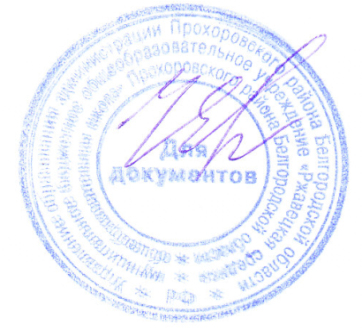                                                                                                                                                                           _____________Чернова Е.В.  Календарный учебный графикМБОУ «Ржавецкая средняя общеобразовательная школа» Прохоровского района Белгородской области на 2022-2023 учебный годПродолжительность учебного годаРежим работы (определяется в строгомсоответствии с Уставом ОУ)КаникулыПромежуточная и государственная (итоговая) аттестацияНачало учебного года: 01.09.2022 г.Начало занятий:п. 10.4 СанПиН 2.4.2.2821-1008 ч. 30 мин.Осенние каникулы:дата начала каникул – 24.10.2022г. дата окончания каникул – 30.10.2022 г.продолжительность в днях: 7 днейВ      соответствии       со       статьей       58.п.1.«Промежуточная аттестация обучающихся» Закона «Об образовании в РФ» освоение образовательной программы, в том числе отдельной части или всего объема учебного предмета, курса, дисциплины (модуля) образовательной программы, сопровождается промежуточной аттестацией обучающихся, проводимой в формах, определенных учебным планом, и в порядке, установленном образовательной организацией.Годовая промежуточная аттестация в МБОУ«Ржавецкая СОШ» проводится в соответствии с локальным актом «Положение о формах, периодичности, порядке текущего контроля успеваемости,	проведения промежуточной аттестации    и    переводе    обучающихся    МБОУ«Ржавецкая      средняя      общеобразовательнаяОкончание учебного года:I уровень обучения:в 1 класс – 25.05.2023 г;3-4 классы – 31 мая2023 г.;II – III уровни обучения:Продолжительность занятий:п. 10.9; 10.10 СанПиН2.4.2.2821-101 класс:Сентябрь – декабрь – 35 мин + динамическая пауза 40 мин.Январь – май – 40 мин. + динамическая пауза 40 мин.Зимние каникулы:дата начала каникул – 26.12.2022 г. дата окончания каникул – 08.01.2023 г.продолжительность в днях: 16 дней.Весенние каникулы:дата начала каникул – 27.03.2023 г.В      соответствии       со       статьей       58.п.1.«Промежуточная аттестация обучающихся» Закона «Об образовании в РФ» освоение образовательной программы, в том числе отдельной части или всего объема учебного предмета, курса, дисциплины (модуля) образовательной программы, сопровождается промежуточной аттестацией обучающихся, проводимой в формах, определенных учебным планом, и в порядке, установленном образовательной организацией.Годовая промежуточная аттестация в МБОУ«Ржавецкая СОШ» проводится в соответствии с локальным актом «Положение о формах, периодичности, порядке текущего контроля успеваемости,	проведения промежуточной аттестации    и    переводе    обучающихся    МБОУ«Ржавецкая      средняя      общеобразовательнаяв 5-8 классах – 31дата окончания каникул –школа», утвержденным приказом директора школы № 12 от 11.01.2016 г. в 1-8,10 классах в конце учебного года на основании успешного выполнения учебного плана и образовательных программ.Годовая промежуточная аттестация проводится: 1 класс - комплексная контрольная работа на межпредметной основе;3 класс –,русский язык, математика;  4 класс – русский язык, математика 5 класс – русский язык, математика;  6 класс –русский язык математика,;класс – русский язык математикакласс – Русский язык, математика; технология,.Обучающиеся, имеющие оценку «отлично» за все	четверти текущего года	по предмету которому	проводится	аттестационное испытание, решением педагогического совета освобождаются от контрольных мероприятий, сопровождающих промежуточную аттестацию.Во 3-8 классах допускается использование традиционных форм проведения промежуточной аттестации (тест, контрольная работа, диктант, изложение, письменная работа в формате ГИА и ЕГЭ, экзамены по билетам, защита проектов и т.д.).В     соответствии      со      статьей      58.п.8.«Промежуточная аттестация обучающихся» Закона «Об образовании в РФ» обучающиеся, не прошедшие промежуточной аттестации по уважительным причинам или имеющие академическую задолженность, переводятся в следующий класс или на следующий курс условно.В      соответствии       со       статьей       58.п.9.мая 2023  г.;3-11 классы: 45 мин.02.04.2023 г.школа», утвержденным приказом директора школы № 12 от 11.01.2016 г. в 1-8,10 классах в конце учебного года на основании успешного выполнения учебного плана и образовательных программ.Годовая промежуточная аттестация проводится: 1 класс - комплексная контрольная работа на межпредметной основе;3 класс –,русский язык, математика;  4 класс – русский язык, математика 5 класс – русский язык, математика;  6 класс –русский язык математика,;класс – русский язык математикакласс – Русский язык, математика; технология,.Обучающиеся, имеющие оценку «отлично» за все	четверти текущего года	по предмету которому	проводится	аттестационное испытание, решением педагогического совета освобождаются от контрольных мероприятий, сопровождающих промежуточную аттестацию.Во 3-8 классах допускается использование традиционных форм проведения промежуточной аттестации (тест, контрольная работа, диктант, изложение, письменная работа в формате ГИА и ЕГЭ, экзамены по билетам, защита проектов и т.д.).В     соответствии      со      статьей      58.п.8.«Промежуточная аттестация обучающихся» Закона «Об образовании в РФ» обучающиеся, не прошедшие промежуточной аттестации по уважительным причинам или имеющие академическую задолженность, переводятся в следующий класс или на следующий курс условно.В      соответствии       со       статьей       58.п.9.в 9,11 классах учебныйпродолжительность в днях: 7 дней.школа», утвержденным приказом директора школы № 12 от 11.01.2016 г. в 1-8,10 классах в конце учебного года на основании успешного выполнения учебного плана и образовательных программ.Годовая промежуточная аттестация проводится: 1 класс - комплексная контрольная работа на межпредметной основе;3 класс –,русский язык, математика;  4 класс – русский язык, математика 5 класс – русский язык, математика;  6 класс –русский язык математика,;класс – русский язык математикакласс – Русский язык, математика; технология,.Обучающиеся, имеющие оценку «отлично» за все	четверти текущего года	по предмету которому	проводится	аттестационное испытание, решением педагогического совета освобождаются от контрольных мероприятий, сопровождающих промежуточную аттестацию.Во 3-8 классах допускается использование традиционных форм проведения промежуточной аттестации (тест, контрольная работа, диктант, изложение, письменная работа в формате ГИА и ЕГЭ, экзамены по билетам, защита проектов и т.д.).В     соответствии      со      статьей      58.п.8.«Промежуточная аттестация обучающихся» Закона «Об образовании в РФ» обучающиеся, не прошедшие промежуточной аттестации по уважительным причинам или имеющие академическую задолженность, переводятся в следующий класс или на следующий курс условно.В      соответствии       со       статьей       58.п.9.год завершается вшкола», утвержденным приказом директора школы № 12 от 11.01.2016 г. в 1-8,10 классах в конце учебного года на основании успешного выполнения учебного плана и образовательных программ.Годовая промежуточная аттестация проводится: 1 класс - комплексная контрольная работа на межпредметной основе;3 класс –,русский язык, математика;  4 класс – русский язык, математика 5 класс – русский язык, математика;  6 класс –русский язык математика,;класс – русский язык математикакласс – Русский язык, математика; технология,.Обучающиеся, имеющие оценку «отлично» за все	четверти текущего года	по предмету которому	проводится	аттестационное испытание, решением педагогического совета освобождаются от контрольных мероприятий, сопровождающих промежуточную аттестацию.Во 3-8 классах допускается использование традиционных форм проведения промежуточной аттестации (тест, контрольная работа, диктант, изложение, письменная работа в формате ГИА и ЕГЭ, экзамены по билетам, защита проектов и т.д.).В     соответствии      со      статьей      58.п.8.«Промежуточная аттестация обучающихся» Закона «Об образовании в РФ» обучающиеся, не прошедшие промежуточной аттестации по уважительным причинам или имеющие академическую задолженность, переводятся в следующий класс или на следующий курс условно.В      соответствии       со       статьей       58.п.9.соответствии сСменность занятий:Дополнительные каникулы дляшкола», утвержденным приказом директора школы № 12 от 11.01.2016 г. в 1-8,10 классах в конце учебного года на основании успешного выполнения учебного плана и образовательных программ.Годовая промежуточная аттестация проводится: 1 класс - комплексная контрольная работа на межпредметной основе;3 класс –,русский язык, математика;  4 класс – русский язык, математика 5 класс – русский язык, математика;  6 класс –русский язык математика,;класс – русский язык математикакласс – Русский язык, математика; технология,.Обучающиеся, имеющие оценку «отлично» за все	четверти текущего года	по предмету которому	проводится	аттестационное испытание, решением педагогического совета освобождаются от контрольных мероприятий, сопровождающих промежуточную аттестацию.Во 3-8 классах допускается использование традиционных форм проведения промежуточной аттестации (тест, контрольная работа, диктант, изложение, письменная работа в формате ГИА и ЕГЭ, экзамены по билетам, защита проектов и т.д.).В     соответствии      со      статьей      58.п.8.«Промежуточная аттестация обучающихся» Закона «Об образовании в РФ» обучающиеся, не прошедшие промежуточной аттестации по уважительным причинам или имеющие академическую задолженность, переводятся в следующий класс или на следующий курс условно.В      соответствии       со       статьей       58.п.9.расписанием экзаменов1 смена – 1-11 классы1-го класса:школа», утвержденным приказом директора школы № 12 от 11.01.2016 г. в 1-8,10 классах в конце учебного года на основании успешного выполнения учебного плана и образовательных программ.Годовая промежуточная аттестация проводится: 1 класс - комплексная контрольная работа на межпредметной основе;3 класс –,русский язык, математика;  4 класс – русский язык, математика 5 класс – русский язык, математика;  6 класс –русский язык математика,;класс – русский язык математикакласс – Русский язык, математика; технология,.Обучающиеся, имеющие оценку «отлично» за все	четверти текущего года	по предмету которому	проводится	аттестационное испытание, решением педагогического совета освобождаются от контрольных мероприятий, сопровождающих промежуточную аттестацию.Во 3-8 классах допускается использование традиционных форм проведения промежуточной аттестации (тест, контрольная работа, диктант, изложение, письменная работа в формате ГИА и ЕГЭ, экзамены по билетам, защита проектов и т.д.).В     соответствии      со      статьей      58.п.8.«Промежуточная аттестация обучающихся» Закона «Об образовании в РФ» обучающиеся, не прошедшие промежуточной аттестации по уважительным причинам или имеющие академическую задолженность, переводятся в следующий класс или на следующий курс условно.В      соответствии       со       статьей       58.п.9.государственнойП.10.13 СанПиН 2.4.2821 – 10дата начала каникул – 20.02.2023 г.школа», утвержденным приказом директора школы № 12 от 11.01.2016 г. в 1-8,10 классах в конце учебного года на основании успешного выполнения учебного плана и образовательных программ.Годовая промежуточная аттестация проводится: 1 класс - комплексная контрольная работа на межпредметной основе;3 класс –,русский язык, математика;  4 класс – русский язык, математика 5 класс – русский язык, математика;  6 класс –русский язык математика,;класс – русский язык математикакласс – Русский язык, математика; технология,.Обучающиеся, имеющие оценку «отлично» за все	четверти текущего года	по предмету которому	проводится	аттестационное испытание, решением педагогического совета освобождаются от контрольных мероприятий, сопровождающих промежуточную аттестацию.Во 3-8 классах допускается использование традиционных форм проведения промежуточной аттестации (тест, контрольная работа, диктант, изложение, письменная работа в формате ГИА и ЕГЭ, экзамены по билетам, защита проектов и т.д.).В     соответствии      со      статьей      58.п.8.«Промежуточная аттестация обучающихся» Закона «Об образовании в РФ» обучающиеся, не прошедшие промежуточной аттестации по уважительным причинам или имеющие академическую задолженность, переводятся в следующий класс или на следующий курс условно.В      соответствии       со       статьей       58.п.9.итоговой аттестации идата окончания каникул –школа», утвержденным приказом директора школы № 12 от 11.01.2016 г. в 1-8,10 классах в конце учебного года на основании успешного выполнения учебного плана и образовательных программ.Годовая промежуточная аттестация проводится: 1 класс - комплексная контрольная работа на межпредметной основе;3 класс –,русский язык, математика;  4 класс – русский язык, математика 5 класс – русский язык, математика;  6 класс –русский язык математика,;класс – русский язык математикакласс – Русский язык, математика; технология,.Обучающиеся, имеющие оценку «отлично» за все	четверти текущего года	по предмету которому	проводится	аттестационное испытание, решением педагогического совета освобождаются от контрольных мероприятий, сопровождающих промежуточную аттестацию.Во 3-8 классах допускается использование традиционных форм проведения промежуточной аттестации (тест, контрольная работа, диктант, изложение, письменная работа в формате ГИА и ЕГЭ, экзамены по билетам, защита проектов и т.д.).В     соответствии      со      статьей      58.п.8.«Промежуточная аттестация обучающихся» Закона «Об образовании в РФ» обучающиеся, не прошедшие промежуточной аттестации по уважительным причинам или имеющие академическую задолженность, переводятся в следующий класс или на следующий курс условно.В      соответствии       со       статьей       58.п.9.учебным планом.,26.02.2023 г.школа», утвержденным приказом директора школы № 12 от 11.01.2016 г. в 1-8,10 классах в конце учебного года на основании успешного выполнения учебного плана и образовательных программ.Годовая промежуточная аттестация проводится: 1 класс - комплексная контрольная работа на межпредметной основе;3 класс –,русский язык, математика;  4 класс – русский язык, математика 5 класс – русский язык, математика;  6 класс –русский язык математика,;класс – русский язык математикакласс – Русский язык, математика; технология,.Обучающиеся, имеющие оценку «отлично» за все	четверти текущего года	по предмету которому	проводится	аттестационное испытание, решением педагогического совета освобождаются от контрольных мероприятий, сопровождающих промежуточную аттестацию.Во 3-8 классах допускается использование традиционных форм проведения промежуточной аттестации (тест, контрольная работа, диктант, изложение, письменная работа в формате ГИА и ЕГЭ, экзамены по билетам, защита проектов и т.д.).В     соответствии      со      статьей      58.п.8.«Промежуточная аттестация обучающихся» Закона «Об образовании в РФ» обучающиеся, не прошедшие промежуточной аттестации по уважительным причинам или имеющие академическую задолженность, переводятся в следующий класс или на следующий курс условно.В      соответствии       со       статьей       58.п.9.25.05.2023 г.Расписание звонков:продолжительность в днях: 7 днейшкола», утвержденным приказом директора школы № 12 от 11.01.2016 г. в 1-8,10 классах в конце учебного года на основании успешного выполнения учебного плана и образовательных программ.Годовая промежуточная аттестация проводится: 1 класс - комплексная контрольная работа на межпредметной основе;3 класс –,русский язык, математика;  4 класс – русский язык, математика 5 класс – русский язык, математика;  6 класс –русский язык математика,;класс – русский язык математикакласс – Русский язык, математика; технология,.Обучающиеся, имеющие оценку «отлично» за все	четверти текущего года	по предмету которому	проводится	аттестационное испытание, решением педагогического совета освобождаются от контрольных мероприятий, сопровождающих промежуточную аттестацию.Во 3-8 классах допускается использование традиционных форм проведения промежуточной аттестации (тест, контрольная работа, диктант, изложение, письменная работа в формате ГИА и ЕГЭ, экзамены по билетам, защита проектов и т.д.).В     соответствии      со      статьей      58.п.8.«Промежуточная аттестация обучающихся» Закона «Об образовании в РФ» обучающиеся, не прошедшие промежуточной аттестации по уважительным причинам или имеющие академическую задолженность, переводятся в следующий класс или на следующий курс условно.В      соответствии       со       статьей       58.п.9.П.10.13 СанПиН 2.4.2821 – 10школа», утвержденным приказом директора школы № 12 от 11.01.2016 г. в 1-8,10 классах в конце учебного года на основании успешного выполнения учебного плана и образовательных программ.Годовая промежуточная аттестация проводится: 1 класс - комплексная контрольная работа на межпредметной основе;3 класс –,русский язык, математика;  4 класс – русский язык, математика 5 класс – русский язык, математика;  6 класс –русский язык математика,;класс – русский язык математикакласс – Русский язык, математика; технология,.Обучающиеся, имеющие оценку «отлично» за все	четверти текущего года	по предмету которому	проводится	аттестационное испытание, решением педагогического совета освобождаются от контрольных мероприятий, сопровождающих промежуточную аттестацию.Во 3-8 классах допускается использование традиционных форм проведения промежуточной аттестации (тест, контрольная работа, диктант, изложение, письменная работа в формате ГИА и ЕГЭ, экзамены по билетам, защита проектов и т.д.).В     соответствии      со      статьей      58.п.8.«Промежуточная аттестация обучающихся» Закона «Об образовании в РФ» обучающиеся, не прошедшие промежуточной аттестации по уважительным причинам или имеющие академическую задолженность, переводятся в следующий класс или на следующий курс условно.В      соответствии       со       статьей       58.п.9.Летние каникулы:школа», утвержденным приказом директора школы № 12 от 11.01.2016 г. в 1-8,10 классах в конце учебного года на основании успешного выполнения учебного плана и образовательных программ.Годовая промежуточная аттестация проводится: 1 класс - комплексная контрольная работа на межпредметной основе;3 класс –,русский язык, математика;  4 класс – русский язык, математика 5 класс – русский язык, математика;  6 класс –русский язык математика,;класс – русский язык математикакласс – Русский язык, математика; технология,.Обучающиеся, имеющие оценку «отлично» за все	четверти текущего года	по предмету которому	проводится	аттестационное испытание, решением педагогического совета освобождаются от контрольных мероприятий, сопровождающих промежуточную аттестацию.Во 3-8 классах допускается использование традиционных форм проведения промежуточной аттестации (тест, контрольная работа, диктант, изложение, письменная работа в формате ГИА и ЕГЭ, экзамены по билетам, защита проектов и т.д.).В     соответствии      со      статьей      58.п.8.«Промежуточная аттестация обучающихся» Закона «Об образовании в РФ» обучающиеся, не прошедшие промежуточной аттестации по уважительным причинам или имеющие академическую задолженность, переводятся в следующий класс или на следующий курс условно.В      соответствии       со       статьей       58.п.9.Продолжительность1 класс1 классшкола», утвержденным приказом директора школы № 12 от 11.01.2016 г. в 1-8,10 классах в конце учебного года на основании успешного выполнения учебного плана и образовательных программ.Годовая промежуточная аттестация проводится: 1 класс - комплексная контрольная работа на межпредметной основе;3 класс –,русский язык, математика;  4 класс – русский язык, математика 5 класс – русский язык, математика;  6 класс –русский язык математика,;класс – русский язык математикакласс – Русский язык, математика; технология,.Обучающиеся, имеющие оценку «отлично» за все	четверти текущего года	по предмету которому	проводится	аттестационное испытание, решением педагогического совета освобождаются от контрольных мероприятий, сопровождающих промежуточную аттестацию.Во 3-8 классах допускается использование традиционных форм проведения промежуточной аттестации (тест, контрольная работа, диктант, изложение, письменная работа в формате ГИА и ЕГЭ, экзамены по билетам, защита проектов и т.д.).В     соответствии      со      статьей      58.п.8.«Промежуточная аттестация обучающихся» Закона «Об образовании в РФ» обучающиеся, не прошедшие промежуточной аттестации по уважительным причинам или имеющие академическую задолженность, переводятся в следующий класс или на следующий курс условно.В      соответствии       со       статьей       58.п.9.учебного года:(на сентябрь-октябрьдата начала каникул – 26.05.2023 г.школа», утвержденным приказом директора школы № 12 от 11.01.2016 г. в 1-8,10 классах в конце учебного года на основании успешного выполнения учебного плана и образовательных программ.Годовая промежуточная аттестация проводится: 1 класс - комплексная контрольная работа на межпредметной основе;3 класс –,русский язык, математика;  4 класс – русский язык, математика 5 класс – русский язык, математика;  6 класс –русский язык математика,;класс – русский язык математикакласс – Русский язык, математика; технология,.Обучающиеся, имеющие оценку «отлично» за все	четверти текущего года	по предмету которому	проводится	аттестационное испытание, решением педагогического совета освобождаются от контрольных мероприятий, сопровождающих промежуточную аттестацию.Во 3-8 классах допускается использование традиционных форм проведения промежуточной аттестации (тест, контрольная работа, диктант, изложение, письменная работа в формате ГИА и ЕГЭ, экзамены по билетам, защита проектов и т.д.).В     соответствии      со      статьей      58.п.8.«Промежуточная аттестация обучающихся» Закона «Об образовании в РФ» обучающиеся, не прошедшие промежуточной аттестации по уважительным причинам или имеющие академическую задолженность, переводятся в следующий класс или на следующий курс условно.В      соответствии       со       статьей       58.п.9.1 класс – 33 уч. недель;составляется «гибкоедата окончания каникул –школа», утвержденным приказом директора школы № 12 от 11.01.2016 г. в 1-8,10 классах в конце учебного года на основании успешного выполнения учебного плана и образовательных программ.Годовая промежуточная аттестация проводится: 1 класс - комплексная контрольная работа на межпредметной основе;3 класс –,русский язык, математика;  4 класс – русский язык, математика 5 класс – русский язык, математика;  6 класс –русский язык математика,;класс – русский язык математикакласс – Русский язык, математика; технология,.Обучающиеся, имеющие оценку «отлично» за все	четверти текущего года	по предмету которому	проводится	аттестационное испытание, решением педагогического совета освобождаются от контрольных мероприятий, сопровождающих промежуточную аттестацию.Во 3-8 классах допускается использование традиционных форм проведения промежуточной аттестации (тест, контрольная работа, диктант, изложение, письменная работа в формате ГИА и ЕГЭ, экзамены по билетам, защита проектов и т.д.).В     соответствии      со      статьей      58.п.8.«Промежуточная аттестация обучающихся» Закона «Об образовании в РФ» обучающиеся, не прошедшие промежуточной аттестации по уважительным причинам или имеющие академическую задолженность, переводятся в следующий класс или на следующий курс условно.В      соответствии       со       статьей       58.п.9.2-9,11 классы – 35 уч.расписание»)31.08.2023 г.школа», утвержденным приказом директора школы № 12 от 11.01.2016 г. в 1-8,10 классах в конце учебного года на основании успешного выполнения учебного плана и образовательных программ.Годовая промежуточная аттестация проводится: 1 класс - комплексная контрольная работа на межпредметной основе;3 класс –,русский язык, математика;  4 класс – русский язык, математика 5 класс – русский язык, математика;  6 класс –русский язык математика,;класс – русский язык математикакласс – Русский язык, математика; технология,.Обучающиеся, имеющие оценку «отлично» за все	четверти текущего года	по предмету которому	проводится	аттестационное испытание, решением педагогического совета освобождаются от контрольных мероприятий, сопровождающих промежуточную аттестацию.Во 3-8 классах допускается использование традиционных форм проведения промежуточной аттестации (тест, контрольная работа, диктант, изложение, письменная работа в формате ГИА и ЕГЭ, экзамены по билетам, защита проектов и т.д.).В     соответствии      со      статьей      58.п.8.«Промежуточная аттестация обучающихся» Закона «Об образовании в РФ» обучающиеся, не прошедшие промежуточной аттестации по уважительным причинам или имеющие академическую задолженность, переводятся в следующий класс или на следующий курс условно.В      соответствии       со       статьей       58.п.9.недель.1 урок - 8.30 – 9.05продолжительность в днях: 98 днейшкола», утвержденным приказом директора школы № 12 от 11.01.2016 г. в 1-8,10 классах в конце учебного года на основании успешного выполнения учебного плана и образовательных программ.Годовая промежуточная аттестация проводится: 1 класс - комплексная контрольная работа на межпредметной основе;3 класс –,русский язык, математика;  4 класс – русский язык, математика 5 класс – русский язык, математика;  6 класс –русский язык математика,;класс – русский язык математикакласс – Русский язык, математика; технология,.Обучающиеся, имеющие оценку «отлично» за все	четверти текущего года	по предмету которому	проводится	аттестационное испытание, решением педагогического совета освобождаются от контрольных мероприятий, сопровождающих промежуточную аттестацию.Во 3-8 классах допускается использование традиционных форм проведения промежуточной аттестации (тест, контрольная работа, диктант, изложение, письменная работа в формате ГИА и ЕГЭ, экзамены по билетам, защита проектов и т.д.).В     соответствии      со      статьей      58.п.8.«Промежуточная аттестация обучающихся» Закона «Об образовании в РФ» обучающиеся, не прошедшие промежуточной аттестации по уважительным причинам или имеющие академическую задолженность, переводятся в следующий класс или на следующий курс условно.В      соответствии       со       статьей       58.п.9.Перемена – 15 минут2-8,10 классышкола», утвержденным приказом директора школы № 12 от 11.01.2016 г. в 1-8,10 классах в конце учебного года на основании успешного выполнения учебного плана и образовательных программ.Годовая промежуточная аттестация проводится: 1 класс - комплексная контрольная работа на межпредметной основе;3 класс –,русский язык, математика;  4 класс – русский язык, математика 5 класс – русский язык, математика;  6 класс –русский язык математика,;класс – русский язык математикакласс – Русский язык, математика; технология,.Обучающиеся, имеющие оценку «отлично» за все	четверти текущего года	по предмету которому	проводится	аттестационное испытание, решением педагогического совета освобождаются от контрольных мероприятий, сопровождающих промежуточную аттестацию.Во 3-8 классах допускается использование традиционных форм проведения промежуточной аттестации (тест, контрольная работа, диктант, изложение, письменная работа в формате ГИА и ЕГЭ, экзамены по билетам, защита проектов и т.д.).В     соответствии      со      статьей      58.п.8.«Промежуточная аттестация обучающихся» Закона «Об образовании в РФ» обучающиеся, не прошедшие промежуточной аттестации по уважительным причинам или имеющие академическую задолженность, переводятся в следующий класс или на следующий курс условно.В      соответствии       со       статьей       58.п.9.2 урок – 9.20 – 9.55дата начала каникул – 01.06.2023 г.школа», утвержденным приказом директора школы № 12 от 11.01.2016 г. в 1-8,10 классах в конце учебного года на основании успешного выполнения учебного плана и образовательных программ.Годовая промежуточная аттестация проводится: 1 класс - комплексная контрольная работа на межпредметной основе;3 класс –,русский язык, математика;  4 класс – русский язык, математика 5 класс – русский язык, математика;  6 класс –русский язык математика,;класс – русский язык математикакласс – Русский язык, математика; технология,.Обучающиеся, имеющие оценку «отлично» за все	четверти текущего года	по предмету которому	проводится	аттестационное испытание, решением педагогического совета освобождаются от контрольных мероприятий, сопровождающих промежуточную аттестацию.Во 3-8 классах допускается использование традиционных форм проведения промежуточной аттестации (тест, контрольная работа, диктант, изложение, письменная работа в формате ГИА и ЕГЭ, экзамены по билетам, защита проектов и т.д.).В     соответствии      со      статьей      58.п.8.«Промежуточная аттестация обучающихся» Закона «Об образовании в РФ» обучающиеся, не прошедшие промежуточной аттестации по уважительным причинам или имеющие академическую задолженность, переводятся в следующий класс или на следующий курс условно.В      соответствии       со       статьей       58.п.9.Учебные четверти:Динамическая пауза- 40 минутдата окончания каникул –школа», утвержденным приказом директора школы № 12 от 11.01.2016 г. в 1-8,10 классах в конце учебного года на основании успешного выполнения учебного плана и образовательных программ.Годовая промежуточная аттестация проводится: 1 класс - комплексная контрольная работа на межпредметной основе;3 класс –,русский язык, математика;  4 класс – русский язык, математика 5 класс – русский язык, математика;  6 класс –русский язык математика,;класс – русский язык математикакласс – Русский язык, математика; технология,.Обучающиеся, имеющие оценку «отлично» за все	четверти текущего года	по предмету которому	проводится	аттестационное испытание, решением педагогического совета освобождаются от контрольных мероприятий, сопровождающих промежуточную аттестацию.Во 3-8 классах допускается использование традиционных форм проведения промежуточной аттестации (тест, контрольная работа, диктант, изложение, письменная работа в формате ГИА и ЕГЭ, экзамены по билетам, защита проектов и т.д.).В     соответствии      со      статьей      58.п.8.«Промежуточная аттестация обучающихся» Закона «Об образовании в РФ» обучающиеся, не прошедшие промежуточной аттестации по уважительным причинам или имеющие академическую задолженность, переводятся в следующий класс или на следующий курс условно.В      соответствии       со       статьей       58.п.9.начало, окончание,3 урок – 10.35 – 11.1031.08.2023 г.школа», утвержденным приказом директора школы № 12 от 11.01.2016 г. в 1-8,10 классах в конце учебного года на основании успешного выполнения учебного плана и образовательных программ.Годовая промежуточная аттестация проводится: 1 класс - комплексная контрольная работа на межпредметной основе;3 класс –,русский язык, математика;  4 класс – русский язык, математика 5 класс – русский язык, математика;  6 класс –русский язык математика,;класс – русский язык математикакласс – Русский язык, математика; технология,.Обучающиеся, имеющие оценку «отлично» за все	четверти текущего года	по предмету которому	проводится	аттестационное испытание, решением педагогического совета освобождаются от контрольных мероприятий, сопровождающих промежуточную аттестацию.Во 3-8 классах допускается использование традиционных форм проведения промежуточной аттестации (тест, контрольная работа, диктант, изложение, письменная работа в формате ГИА и ЕГЭ, экзамены по билетам, защита проектов и т.д.).В     соответствии      со      статьей      58.п.8.«Промежуточная аттестация обучающихся» Закона «Об образовании в РФ» обучающиеся, не прошедшие промежуточной аттестации по уважительным причинам или имеющие академическую задолженность, переводятся в следующий класс или на следующий курс условно.В      соответствии       со       статьей       58.п.9.продолжительностьпродолжительность в днях: 92 дняшкола», утвержденным приказом директора школы № 12 от 11.01.2016 г. в 1-8,10 классах в конце учебного года на основании успешного выполнения учебного плана и образовательных программ.Годовая промежуточная аттестация проводится: 1 класс - комплексная контрольная работа на межпредметной основе;3 класс –,русский язык, математика;  4 класс – русский язык, математика 5 класс – русский язык, математика;  6 класс –русский язык математика,;класс – русский язык математикакласс – Русский язык, математика; технология,.Обучающиеся, имеющие оценку «отлично» за все	четверти текущего года	по предмету которому	проводится	аттестационное испытание, решением педагогического совета освобождаются от контрольных мероприятий, сопровождающих промежуточную аттестацию.Во 3-8 классах допускается использование традиционных форм проведения промежуточной аттестации (тест, контрольная работа, диктант, изложение, письменная работа в формате ГИА и ЕГЭ, экзамены по билетам, защита проектов и т.д.).В     соответствии      со      статьей      58.п.8.«Промежуточная аттестация обучающихся» Закона «Об образовании в РФ» обучающиеся, не прошедшие промежуточной аттестации по уважительным причинам или имеющие академическую задолженность, переводятся в следующий класс или на следующий курс условно.В      соответствии       со       статьей       58.п.9.учебных недельшкола», утвержденным приказом директора школы № 12 от 11.01.2016 г. в 1-8,10 классах в конце учебного года на основании успешного выполнения учебного плана и образовательных программ.Годовая промежуточная аттестация проводится: 1 класс - комплексная контрольная работа на межпредметной основе;3 класс –,русский язык, математика;  4 класс – русский язык, математика 5 класс – русский язык, математика;  6 класс –русский язык математика,;класс – русский язык математикакласс – Русский язык, математика; технология,.Обучающиеся, имеющие оценку «отлично» за все	четверти текущего года	по предмету которому	проводится	аттестационное испытание, решением педагогического совета освобождаются от контрольных мероприятий, сопровождающих промежуточную аттестацию.Во 3-8 классах допускается использование традиционных форм проведения промежуточной аттестации (тест, контрольная работа, диктант, изложение, письменная работа в формате ГИА и ЕГЭ, экзамены по билетам, защита проектов и т.д.).В     соответствии      со      статьей      58.п.8.«Промежуточная аттестация обучающихся» Закона «Об образовании в РФ» обучающиеся, не прошедшие промежуточной аттестации по уважительным причинам или имеющие академическую задолженность, переводятся в следующий класс или на следующий курс условно.В      соответствии       со       статьей       58.п.9.1 классшкола», утвержденным приказом директора школы № 12 от 11.01.2016 г. в 1-8,10 классах в конце учебного года на основании успешного выполнения учебного плана и образовательных программ.Годовая промежуточная аттестация проводится: 1 класс - комплексная контрольная работа на межпредметной основе;3 класс –,русский язык, математика;  4 класс – русский язык, математика 5 класс – русский язык, математика;  6 класс –русский язык математика,;класс – русский язык математикакласс – Русский язык, математика; технология,.Обучающиеся, имеющие оценку «отлично» за все	четверти текущего года	по предмету которому	проводится	аттестационное испытание, решением педагогического совета освобождаются от контрольных мероприятий, сопровождающих промежуточную аттестацию.Во 3-8 классах допускается использование традиционных форм проведения промежуточной аттестации (тест, контрольная работа, диктант, изложение, письменная работа в формате ГИА и ЕГЭ, экзамены по билетам, защита проектов и т.д.).В     соответствии      со      статьей      58.п.8.«Промежуточная аттестация обучающихся» Закона «Об образовании в РФ» обучающиеся, не прошедшие промежуточной аттестации по уважительным причинам или имеющие академическую задолженность, переводятся в следующий класс или на следующий курс условно.В      соответствии       со       статьей       58.п.9.1 класс:(ноябрь-декабрь)школа», утвержденным приказом директора школы № 12 от 11.01.2016 г. в 1-8,10 классах в конце учебного года на основании успешного выполнения учебного плана и образовательных программ.Годовая промежуточная аттестация проводится: 1 класс - комплексная контрольная работа на межпредметной основе;3 класс –,русский язык, математика;  4 класс – русский язык, математика 5 класс – русский язык, математика;  6 класс –русский язык математика,;класс – русский язык математикакласс – Русский язык, математика; технология,.Обучающиеся, имеющие оценку «отлично» за все	четверти текущего года	по предмету которому	проводится	аттестационное испытание, решением педагогического совета освобождаются от контрольных мероприятий, сопровождающих промежуточную аттестацию.Во 3-8 классах допускается использование традиционных форм проведения промежуточной аттестации (тест, контрольная работа, диктант, изложение, письменная работа в формате ГИА и ЕГЭ, экзамены по билетам, защита проектов и т.д.).В     соответствии      со      статьей      58.п.8.«Промежуточная аттестация обучающихся» Закона «Об образовании в РФ» обучающиеся, не прошедшие промежуточной аттестации по уважительным причинам или имеющие академическую задолженность, переводятся в следующий класс или на следующий курс условно.В      соответствии       со       статьей       58.п.9.1-ая четверть:1 урок - 8.30 – 9.05школа», утвержденным приказом директора школы № 12 от 11.01.2016 г. в 1-8,10 классах в конце учебного года на основании успешного выполнения учебного плана и образовательных программ.Годовая промежуточная аттестация проводится: 1 класс - комплексная контрольная работа на межпредметной основе;3 класс –,русский язык, математика;  4 класс – русский язык, математика 5 класс – русский язык, математика;  6 класс –русский язык математика,;класс – русский язык математикакласс – Русский язык, математика; технология,.Обучающиеся, имеющие оценку «отлично» за все	четверти текущего года	по предмету которому	проводится	аттестационное испытание, решением педагогического совета освобождаются от контрольных мероприятий, сопровождающих промежуточную аттестацию.Во 3-8 классах допускается использование традиционных форм проведения промежуточной аттестации (тест, контрольная работа, диктант, изложение, письменная работа в формате ГИА и ЕГЭ, экзамены по билетам, защита проектов и т.д.).В     соответствии      со      статьей      58.п.8.«Промежуточная аттестация обучающихся» Закона «Об образовании в РФ» обучающиеся, не прошедшие промежуточной аттестации по уважительным причинам или имеющие академическую задолженность, переводятся в следующий класс или на следующий курс условно.В      соответствии       со       статьей       58.п.9.01.09.2022 г. –Перемена – 15 минутшкола», утвержденным приказом директора школы № 12 от 11.01.2016 г. в 1-8,10 классах в конце учебного года на основании успешного выполнения учебного плана и образовательных программ.Годовая промежуточная аттестация проводится: 1 класс - комплексная контрольная работа на межпредметной основе;3 класс –,русский язык, математика;  4 класс – русский язык, математика 5 класс – русский язык, математика;  6 класс –русский язык математика,;класс – русский язык математикакласс – Русский язык, математика; технология,.Обучающиеся, имеющие оценку «отлично» за все	четверти текущего года	по предмету которому	проводится	аттестационное испытание, решением педагогического совета освобождаются от контрольных мероприятий, сопровождающих промежуточную аттестацию.Во 3-8 классах допускается использование традиционных форм проведения промежуточной аттестации (тест, контрольная работа, диктант, изложение, письменная работа в формате ГИА и ЕГЭ, экзамены по билетам, защита проектов и т.д.).В     соответствии      со      статьей      58.п.8.«Промежуточная аттестация обучающихся» Закона «Об образовании в РФ» обучающиеся, не прошедшие промежуточной аттестации по уважительным причинам или имеющие академическую задолженность, переводятся в следующий класс или на следующий курс условно.В      соответствии       со       статьей       58.п.9.23.10.2022 г.;2 урок – 9.20 – 9.55школа», утвержденным приказом директора школы № 12 от 11.01.2016 г. в 1-8,10 классах в конце учебного года на основании успешного выполнения учебного плана и образовательных программ.Годовая промежуточная аттестация проводится: 1 класс - комплексная контрольная работа на межпредметной основе;3 класс –,русский язык, математика;  4 класс – русский язык, математика 5 класс – русский язык, математика;  6 класс –русский язык математика,;класс – русский язык математикакласс – Русский язык, математика; технология,.Обучающиеся, имеющие оценку «отлично» за все	четверти текущего года	по предмету которому	проводится	аттестационное испытание, решением педагогического совета освобождаются от контрольных мероприятий, сопровождающих промежуточную аттестацию.Во 3-8 классах допускается использование традиционных форм проведения промежуточной аттестации (тест, контрольная работа, диктант, изложение, письменная работа в формате ГИА и ЕГЭ, экзамены по билетам, защита проектов и т.д.).В     соответствии      со      статьей      58.п.8.«Промежуточная аттестация обучающихся» Закона «Об образовании в РФ» обучающиеся, не прошедшие промежуточной аттестации по уважительным причинам или имеющие академическую задолженность, переводятся в следующий класс или на следующий курс условно.В      соответствии       со       статьей       58.п.9.7 учебных недель иДинамическая пауза- 40 минутшкола», утвержденным приказом директора школы № 12 от 11.01.2016 г. в 1-8,10 классах в конце учебного года на основании успешного выполнения учебного плана и образовательных программ.Годовая промежуточная аттестация проводится: 1 класс - комплексная контрольная работа на межпредметной основе;3 класс –,русский язык, математика;  4 класс – русский язык, математика 5 класс – русский язык, математика;  6 класс –русский язык математика,;класс – русский язык математикакласс – Русский язык, математика; технология,.Обучающиеся, имеющие оценку «отлично» за все	четверти текущего года	по предмету которому	проводится	аттестационное испытание, решением педагогического совета освобождаются от контрольных мероприятий, сопровождающих промежуточную аттестацию.Во 3-8 классах допускается использование традиционных форм проведения промежуточной аттестации (тест, контрольная работа, диктант, изложение, письменная работа в формате ГИА и ЕГЭ, экзамены по билетам, защита проектов и т.д.).В     соответствии      со      статьей      58.п.8.«Промежуточная аттестация обучающихся» Закона «Об образовании в РФ» обучающиеся, не прошедшие промежуточной аттестации по уважительным причинам или имеющие академическую задолженность, переводятся в следующий класс или на следующий курс условно.В      соответствии       со       статьей       58.п.9.3дня ;3 урок – 10.35 – 11.10школа», утвержденным приказом директора школы № 12 от 11.01.2016 г. в 1-8,10 классах в конце учебного года на основании успешного выполнения учебного плана и образовательных программ.Годовая промежуточная аттестация проводится: 1 класс - комплексная контрольная работа на межпредметной основе;3 класс –,русский язык, математика;  4 класс – русский язык, математика 5 класс – русский язык, математика;  6 класс –русский язык математика,;класс – русский язык математикакласс – Русский язык, математика; технология,.Обучающиеся, имеющие оценку «отлично» за все	четверти текущего года	по предмету которому	проводится	аттестационное испытание, решением педагогического совета освобождаются от контрольных мероприятий, сопровождающих промежуточную аттестацию.Во 3-8 классах допускается использование традиционных форм проведения промежуточной аттестации (тест, контрольная работа, диктант, изложение, письменная работа в формате ГИА и ЕГЭ, экзамены по билетам, защита проектов и т.д.).В     соответствии      со      статьей      58.п.8.«Промежуточная аттестация обучающихся» Закона «Об образовании в РФ» обучающиеся, не прошедшие промежуточной аттестации по уважительным причинам или имеющие академическую задолженность, переводятся в следующий класс или на следующий курс условно.В      соответствии       со       статьей       58.п.9.2-ая четверть:Перемена - 10 минутшкола», утвержденным приказом директора школы № 12 от 11.01.2016 г. в 1-8,10 классах в конце учебного года на основании успешного выполнения учебного плана и образовательных программ.Годовая промежуточная аттестация проводится: 1 класс - комплексная контрольная работа на межпредметной основе;3 класс –,русский язык, математика;  4 класс – русский язык, математика 5 класс – русский язык, математика;  6 класс –русский язык математика,;класс – русский язык математикакласс – Русский язык, математика; технология,.Обучающиеся, имеющие оценку «отлично» за все	четверти текущего года	по предмету которому	проводится	аттестационное испытание, решением педагогического совета освобождаются от контрольных мероприятий, сопровождающих промежуточную аттестацию.Во 3-8 классах допускается использование традиционных форм проведения промежуточной аттестации (тест, контрольная работа, диктант, изложение, письменная работа в формате ГИА и ЕГЭ, экзамены по билетам, защита проектов и т.д.).В     соответствии      со      статьей      58.п.8.«Промежуточная аттестация обучающихся» Закона «Об образовании в РФ» обучающиеся, не прошедшие промежуточной аттестации по уважительным причинам или имеющие академическую задолженность, переводятся в следующий класс или на следующий курс условно.В      соответствии       со       статьей       58.п.9.31.10.2022 г. –4 урок – 11.25 – 12.00школа», утвержденным приказом директора школы № 12 от 11.01.2016 г. в 1-8,10 классах в конце учебного года на основании успешного выполнения учебного плана и образовательных программ.Годовая промежуточная аттестация проводится: 1 класс - комплексная контрольная работа на межпредметной основе;3 класс –,русский язык, математика;  4 класс – русский язык, математика 5 класс – русский язык, математика;  6 класс –русский язык математика,;класс – русский язык математикакласс – Русский язык, математика; технология,.Обучающиеся, имеющие оценку «отлично» за все	четверти текущего года	по предмету которому	проводится	аттестационное испытание, решением педагогического совета освобождаются от контрольных мероприятий, сопровождающих промежуточную аттестацию.Во 3-8 классах допускается использование традиционных форм проведения промежуточной аттестации (тест, контрольная работа, диктант, изложение, письменная работа в формате ГИА и ЕГЭ, экзамены по билетам, защита проектов и т.д.).В     соответствии      со      статьей      58.п.8.«Промежуточная аттестация обучающихся» Закона «Об образовании в РФ» обучающиеся, не прошедшие промежуточной аттестации по уважительным причинам или имеющие академическую задолженность, переводятся в следующий класс или на следующий курс условно.В      соответствии       со       статьей       58.п.9.25.12.2022 г.;Перемена – 10 минутшкола», утвержденным приказом директора школы № 12 от 11.01.2016 г. в 1-8,10 классах в конце учебного года на основании успешного выполнения учебного плана и образовательных программ.Годовая промежуточная аттестация проводится: 1 класс - комплексная контрольная работа на межпредметной основе;3 класс –,русский язык, математика;  4 класс – русский язык, математика 5 класс – русский язык, математика;  6 класс –русский язык математика,;класс – русский язык математикакласс – Русский язык, математика; технология,.Обучающиеся, имеющие оценку «отлично» за все	четверти текущего года	по предмету которому	проводится	аттестационное испытание, решением педагогического совета освобождаются от контрольных мероприятий, сопровождающих промежуточную аттестацию.Во 3-8 классах допускается использование традиционных форм проведения промежуточной аттестации (тест, контрольная работа, диктант, изложение, письменная работа в формате ГИА и ЕГЭ, экзамены по билетам, защита проектов и т.д.).В     соответствии      со      статьей      58.п.8.«Промежуточная аттестация обучающихся» Закона «Об образовании в РФ» обучающиеся, не прошедшие промежуточной аттестации по уважительным причинам или имеющие академическую задолженность, переводятся в следующий класс или на следующий курс условно.В      соответствии       со       статьей       58.п.9.8 учебных недель5 урок – 12.10 – 12.45школа», утвержденным приказом директора школы № 12 от 11.01.2016 г. в 1-8,10 классах в конце учебного года на основании успешного выполнения учебного плана и образовательных программ.Годовая промежуточная аттестация проводится: 1 класс - комплексная контрольная работа на межпредметной основе;3 класс –,русский язык, математика;  4 класс – русский язык, математика 5 класс – русский язык, математика;  6 класс –русский язык математика,;класс – русский язык математикакласс – Русский язык, математика; технология,.Обучающиеся, имеющие оценку «отлично» за все	четверти текущего года	по предмету которому	проводится	аттестационное испытание, решением педагогического совета освобождаются от контрольных мероприятий, сопровождающих промежуточную аттестацию.Во 3-8 классах допускается использование традиционных форм проведения промежуточной аттестации (тест, контрольная работа, диктант, изложение, письменная работа в формате ГИА и ЕГЭ, экзамены по билетам, защита проектов и т.д.).В     соответствии      со      статьей      58.п.8.«Промежуточная аттестация обучающихся» Закона «Об образовании в РФ» обучающиеся, не прошедшие промежуточной аттестации по уважительным причинам или имеющие академическую задолженность, переводятся в следующий класс или на следующий курс условно.В      соответствии       со       статьей       58.п.9.3-я четверть:(1 урок в неделю – физическаяшкола», утвержденным приказом директора школы № 12 от 11.01.2016 г. в 1-8,10 классах в конце учебного года на основании успешного выполнения учебного плана и образовательных программ.Годовая промежуточная аттестация проводится: 1 класс - комплексная контрольная работа на межпредметной основе;3 класс –,русский язык, математика;  4 класс – русский язык, математика 5 класс – русский язык, математика;  6 класс –русский язык математика,;класс – русский язык математикакласс – Русский язык, математика; технология,.Обучающиеся, имеющие оценку «отлично» за все	четверти текущего года	по предмету которому	проводится	аттестационное испытание, решением педагогического совета освобождаются от контрольных мероприятий, сопровождающих промежуточную аттестацию.Во 3-8 классах допускается использование традиционных форм проведения промежуточной аттестации (тест, контрольная работа, диктант, изложение, письменная работа в формате ГИА и ЕГЭ, экзамены по билетам, защита проектов и т.д.).В     соответствии      со      статьей      58.п.8.«Промежуточная аттестация обучающихся» Закона «Об образовании в РФ» обучающиеся, не прошедшие промежуточной аттестации по уважительным причинам или имеющие академическую задолженность, переводятся в следующий класс или на следующий курс условно.В      соответствии       со       статьей       58.п.9.09.01. 2023 г. –культура)школа», утвержденным приказом директора школы № 12 от 11.01.2016 г. в 1-8,10 классах в конце учебного года на основании успешного выполнения учебного плана и образовательных программ.Годовая промежуточная аттестация проводится: 1 класс - комплексная контрольная работа на межпредметной основе;3 класс –,русский язык, математика;  4 класс – русский язык, математика 5 класс – русский язык, математика;  6 класс –русский язык математика,;класс – русский язык математикакласс – Русский язык, математика; технология,.Обучающиеся, имеющие оценку «отлично» за все	четверти текущего года	по предмету которому	проводится	аттестационное испытание, решением педагогического совета освобождаются от контрольных мероприятий, сопровождающих промежуточную аттестацию.Во 3-8 классах допускается использование традиционных форм проведения промежуточной аттестации (тест, контрольная работа, диктант, изложение, письменная работа в формате ГИА и ЕГЭ, экзамены по билетам, защита проектов и т.д.).В     соответствии      со      статьей      58.п.8.«Промежуточная аттестация обучающихся» Закона «Об образовании в РФ» обучающиеся, не прошедшие промежуточной аттестации по уважительным причинам или имеющие академическую задолженность, переводятся в следующий класс или на следующий курс условно.В      соответствии       со       статьей       58.п.9.19.02.2023 г.;школа», утвержденным приказом директора школы № 12 от 11.01.2016 г. в 1-8,10 классах в конце учебного года на основании успешного выполнения учебного плана и образовательных программ.Годовая промежуточная аттестация проводится: 1 класс - комплексная контрольная работа на межпредметной основе;3 класс –,русский язык, математика;  4 класс – русский язык, математика 5 класс – русский язык, математика;  6 класс –русский язык математика,;класс – русский язык математикакласс – Русский язык, математика; технология,.Обучающиеся, имеющие оценку «отлично» за все	четверти текущего года	по предмету которому	проводится	аттестационное испытание, решением педагогического совета освобождаются от контрольных мероприятий, сопровождающих промежуточную аттестацию.Во 3-8 классах допускается использование традиционных форм проведения промежуточной аттестации (тест, контрольная работа, диктант, изложение, письменная работа в формате ГИА и ЕГЭ, экзамены по билетам, защита проектов и т.д.).В     соответствии      со      статьей      58.п.8.«Промежуточная аттестация обучающихся» Закона «Об образовании в РФ» обучающиеся, не прошедшие промежуточной аттестации по уважительным причинам или имеющие академическую задолженность, переводятся в следующий класс или на следующий курс условно.В      соответствии       со       статьей       58.п.9.27.02.2023 г.-школа», утвержденным приказом директора школы № 12 от 11.01.2016 г. в 1-8,10 классах в конце учебного года на основании успешного выполнения учебного плана и образовательных программ.Годовая промежуточная аттестация проводится: 1 класс - комплексная контрольная работа на межпредметной основе;3 класс –,русский язык, математика;  4 класс – русский язык, математика 5 класс – русский язык, математика;  6 класс –русский язык математика,;класс – русский язык математикакласс – Русский язык, математика; технология,.Обучающиеся, имеющие оценку «отлично» за все	четверти текущего года	по предмету которому	проводится	аттестационное испытание, решением педагогического совета освобождаются от контрольных мероприятий, сопровождающих промежуточную аттестацию.Во 3-8 классах допускается использование традиционных форм проведения промежуточной аттестации (тест, контрольная работа, диктант, изложение, письменная работа в формате ГИА и ЕГЭ, экзамены по билетам, защита проектов и т.д.).В     соответствии      со      статьей      58.п.8.«Промежуточная аттестация обучающихся» Закона «Об образовании в РФ» обучающиеся, не прошедшие промежуточной аттестации по уважительным причинам или имеющие академическую задолженность, переводятся в следующий класс или на следующий курс условно.В      соответствии       со       статьей       58.п.9.26.03.2023 г.1 класс«Промежуточная аттестация обучающихся»6 учебных недель(II полугодие)Закона «Об образовании в РФ» обучающиеся в4 учебные недели1 урок - 8.30 – 9.10образовательной	организации	по4-ая четверть:Перемена – 15 минутобразовательным	программам	начального03.04.2023 г. –2 урок – 9.25 –10.05общего, основного общего и среднего общего25.05.2023 г.;Динамическая пауза – 40 минутобразования,	не	ликвидировавшие	в7 учебных недель3 урок – 10.45 – 11.25установленные	сроки	академическойПеремена - 10 минутзадолженности с момента ее образования, по3-9,11 классы:4 урок – 11.35 – 12.15усмотрению	их	родителей	(законных1-ая четверть:Перемена – 10 минутпредставителей)	оставляются	на	повторное01.09.2022 г. –5 урок – 12.25 – 13.05обучение,	переводятся	на	обучение	по23.10.2022 г.;(1 урок в неделю – физическаяадаптированным образовательным программам7 учебных недель икультура)в соответствии с рекомендациями психолого-3дня ;медико-педагогической	комиссии	либо	на2-ая четверть:обучение по индивидуальному учебному плану.31.10.2022 г. –2-4 классыВ	соответствии	со	статьей	58.п.11.25.12.2022 г.;1 урок - 8.30 – 9.15«Промежуточная аттестация обучающихся»8 учебных недель;Перемена – 20 минутЗакона «Об образовании в РФ» обучающиеся по3-я четверть:2 урок – 9.35 –10.20основным профессиональным образовательным09.01. 2023  г. –Перемена –20 минутпрограммам,	не	ликвидировавшие	в26.03.2023 г.;3 урок – 10.40 – 11.25установленные	сроки	академической11 учебных недельПеремена - 5 минутзадолженности,	отчисляются	из	этой4-ая четверть: -4 урок – 11.30 – 12.15организации как не выполнившие обязанностей03.04.2023 г. –Перемена – 20 минутпо добросовестному освоению образовательной31.05.2023 г.;5 урок – 12.35 – 13.20программы и выполнению учебного плана.7 учебных недель и 41.В соответствии со статьей 59.п.1. «Итоговаядняаттестация» Закона «Об образовании в РФ»5-6 классыитоговая аттестация представляет собой форму1 урок - 8.30 – 9.15оценки	степени	и	уровня	освоенияПеремена – 20 минутобучающимися образовательной программы.Промежуточная2 урок – 9.35 –10.202. Итоговая аттестация проводится на основеаттестация сПеремена –20 минутпринципов	объективности	и	независимостиаттестационными3 урок – 10.40 – 11.25оценки качества подготовки обучающихся.испытаниями – 2-8,10Перемена - 5 минут3. Итоговая аттестация, завершающая освоениеклассы – 25.05.2023 г.4 урок – 11.30 – 12.15основных образовательных программ основного– 31.05.2023 г.Перемена – 20 минутобщего	и	среднего	общего	образования,5 урок – 12.35 – 13.20является обязательной.перемена -20 минут4. Итоговая аттестация, завершающая освоение6 урок – 13.40-14.257-11 классы1 урок - 8.30 – 9.15Перемена – 20 минут 2 урок – 9.35 –10.20Перемена –20 минут3 урок – 10.40 – 11.25Перемена - 5 минут 4 урок – 11.30 – 12.15Перемена – 20 минут 5 урок – 12.35 – 13.20перемена -20 минут6 урок – 13.40.-14.25перемена - 5 минут7 урок – 14.30 – 15.15Перерыв между последним уроком и началом занятий в объединениях дополнительного образования и внеурочнойдеятельности – 45 минут.имеющих государственную аккредитацию основных образовательных программ, является государственной итоговой аттестацией. Государственная	итоговая аттестация проводится			государственными экзаменационными комиссиями в целях определения соответствия результатов освоения обучающимися основных образовательных программ соответствующим требованиям федерального			государственного образовательного		стандарта	или образовательного стандарта.К государственной итоговой аттестации допускается обучающийся, не имеющий академической задолженности и в полном объеме выполнивший учебный план или индивидуальный учебный план, если иное не установлено	порядком		проведения государственной итоговой аттестации по соответствующим	образовательным программам.6.Обучающиеся,	не	прошедшие государственной итоговой аттестации или получившие на государственной итоговой аттестации неудовлетворительные результаты, вправе пройти государственную итоговую аттестацию в сроки, определяемые порядком проведения государственной итоговой аттестации	по		соответствующим образовательным программам.Порядок проведения государственной итоговой аттестации обучающихся в любых формах, в том числе порядок подачи и рассмотрения аппеляций, форма и порядок выдачи свидетельств о результатах ЕГЭопределяются	федеральным	органом исполнительной области.